Ligue Hauts-de-France du Sport Universitaire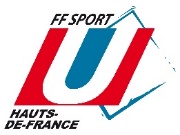 26, Rue Jacques Prévert – 59650 Villeneuve d’Ascq – Tél : 03.20.52.59.91E-mail : hautsdefrance@sport-u.com  - Site internet : www.sport-u-hautsdefrance.comCYCLSIMEBAPTEME SUR PISTE14 Mars 2024STAB Vélodrome Roubaix – 59 Rue Alexandre Fleming 59100 Roubaix14h-16h / 10 étudiants maxi par créneau de 30 minutes1er Créneau 14h / 2ème Créneau 14h30 / 3ème Créneau 15h / 4ème Créneau 15h30Maximum 40 étudiants possible sur cette animation !La ligue se réserve le droit de limiter le nombre d'inscrits par association sportive.Les inscriptions seront prises en compte par ordre d'arrivée.FICHE D’INSCRIPTIONA renvoyer à Ligue HDFSU pour le 8 Mars 2024 dernier délaiMail : lille@sport-u.com Association Sportive : ……………………………… Responsable : …………………….…Tel Portable : ……………..…………….….. Mail : …………………………………………NOMPRENOMN°LIC FFSUCHOIX DU CRENEAU
(Noter 1 - 2 - 3 ou 4)